            2022 Sutherland Shire Stingrays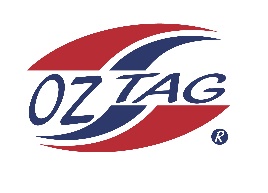                                     Under Boys/Girls Representative squad              Australian National Championships Cup Coffs HarbourCongratulations to the following players selected in the under 15 boys’ squad to represent Sutherland Shire Stingrays. name1Archie Hiles-Fraser2Beau Duggan   3Brodie Ewings4Cooper Smith5Elijah Cooper6Hayden Levin7Jack Schumacher 8Jarvis Wever9Joel Cornock 10Joshua Barr11Kobi Porter12Koby Wallace13Liam Bova 14Logan Buddle 15Sam Gilroy 16Tate Nicholls Shadows (in no particular order)17Kye Connor 18Zac McPherson 19Isaac Dawson20Jacob Benton